Dobrý den, vážení rodiče,posílám informace, které vám  snad pomohou v rozhodnutí, zda  25. 5. 2020 poslat své dítě do školy. Pokusím se Vám to přetlumočit...Od 25. května 2020 bude možná osobní přítomnost žáků I. stupně. Účast žáků tedy není povinná. Žáka však nelze zařadit do školní skupiny později než k 25. 5. 2020.Po vstupu do školy (a doporučuje se i po vstupu do třídy) si žáci budou povinni pokaždé vydezinfikovat ruce (dezinfekci zařídí škola).Maximální počet žáků ve skupině žáků je 15 s tím, že je nezbytné dodržet zásadu jeden žák v lavici ve třídě. V průběhu pobytu ve třídě nemusí žáci ani pedagogičtí pracovníci nosit roušku, pokud je zachován rozestup 2 metry (nejméně 1,5 metru). Pokud dochází k bližšímu kontaktu (např. při skupinové práci), musí se roušky nosit i ve třídě. Při sejmutí si každý žák ukládá roušku do svého sáčku. Každý žák bude mít s sebou na den minimálně 2 roušky. Pobyt ve škole by měl probíhat dopoledne i odpoledne. Do školy budou děti přicházet jednotlivě v odstupech. Rozvrhneme časy tak, aby v jeden čas dorazilo k budově školy současně méně dětí. Pokud budeme mít 3 skupiny po 15 dětech, pak ráno přichází v 7:30 skupina 1. a 2. ročníku, pak v 8:00 skupina 3. ročníku a v 8:30 skupina 4. a 5. ročníku. Ranní mozaika nemůže být poskytována. Rodičům je vstup do budovy zakázán. Všem dětem bude ráno měřena teplota a nesmí vykazovat žádné známky onemocnění COVID 19 - tedy rýma, kašel, horečka…Žák, který bude během dopoledního nebo odpoledního bloku vykazovat příznaky nemoci, bude izolován v samostatné místnosti. Naši povinností bude kontaktovat rodiče, kteří jsou povinni zajistit okamžité vyzvednutí žáka. Následně škola neodkladně informuje spádovou hygienickou stanici. Výuka bude mít frontální charakter, žáci se budou učit v lavicích a jen ČJ, matematiku a prvouku (vyšší ročníky i angličtinu a přírodovědu). Tělesná výchova je z hlediska přísných hygienických pravidel zakázána. Ostatní výchovné předměty budou mít spíše zájmový charakter.Zákonní zástupci budou požádáni o vyplnění prohlášení, viz níže. Prohlášení žáci donesou 25. 5. 2020. Bez něj nebudou vpuštěni do školy.Školní stravování – z hlediska prostorové kapacity školní jídelny nelze žákům poskytovat oběd. Žáci si tedy budou nosit vlastní stravu, kterou budou moc jíst ve své třídě a jen ve studené formě. Žáci si také nosí své pití.Odpoledne s dětmi ve třídě bude vychovatelka (3 vychovatelky-pro každou skupinu jedna). Využívat místnost družiny může jen jedna skupina, venku budou moc být všechny  skupiny, ale nemohou se mísit. Předpokládaný konec odpoledního bloku je stanoven na 15:30.Každé dítě odevzdá s čestným prohlášením také lístek o tom, v kolik bude odcházet z odpoledního bloku, popř. už z dopoledního bloku, který bude ukončen ve 12:00.Hodnocení na konci školního roku se bude skládat z pololetního hodnocení a hodnocení prezenční výuky v únoru a začátkem března. Může být doplněno i zpětnou vazbou z distanční výuky.Závěr:Níže, kromě čestného prohlášení, přikládám také rizikové faktory stanovené Ministerstvem zdravotnictví. Pokud Vaše dítě (nebo jiný člen domácnosti) má některé z těchto onemocnění, je nástup dítěte do školy opravdu na zvážení každého z vás.Byla bych moc ráda, kdybyste všichni 25. 5. poslali své děti do školy, ale naprosto chápu, když to neuděláte. Během tohoto týdne vás budu kontaktovat telefonicky a následně žádat o potvrzení písemné (e-mail, SMS), že máte vážný zájem o výuku. Už teď vím, že tři skupiny po 15 žácích je pro naše zařízení dost nereálné.  V tuto chvíli vím, že někteří rodiče děti do školy nepošlou, kdyby tedy byly utvořeny nakonec jen 2 skupiny, předpokládám, že to zvládneme. Prosím o zpětnou vazbu do pondělí 11. 5. 2020Pokud by bylo něco nejasné, dejte vědět.S pozdravem,Sylva Bártová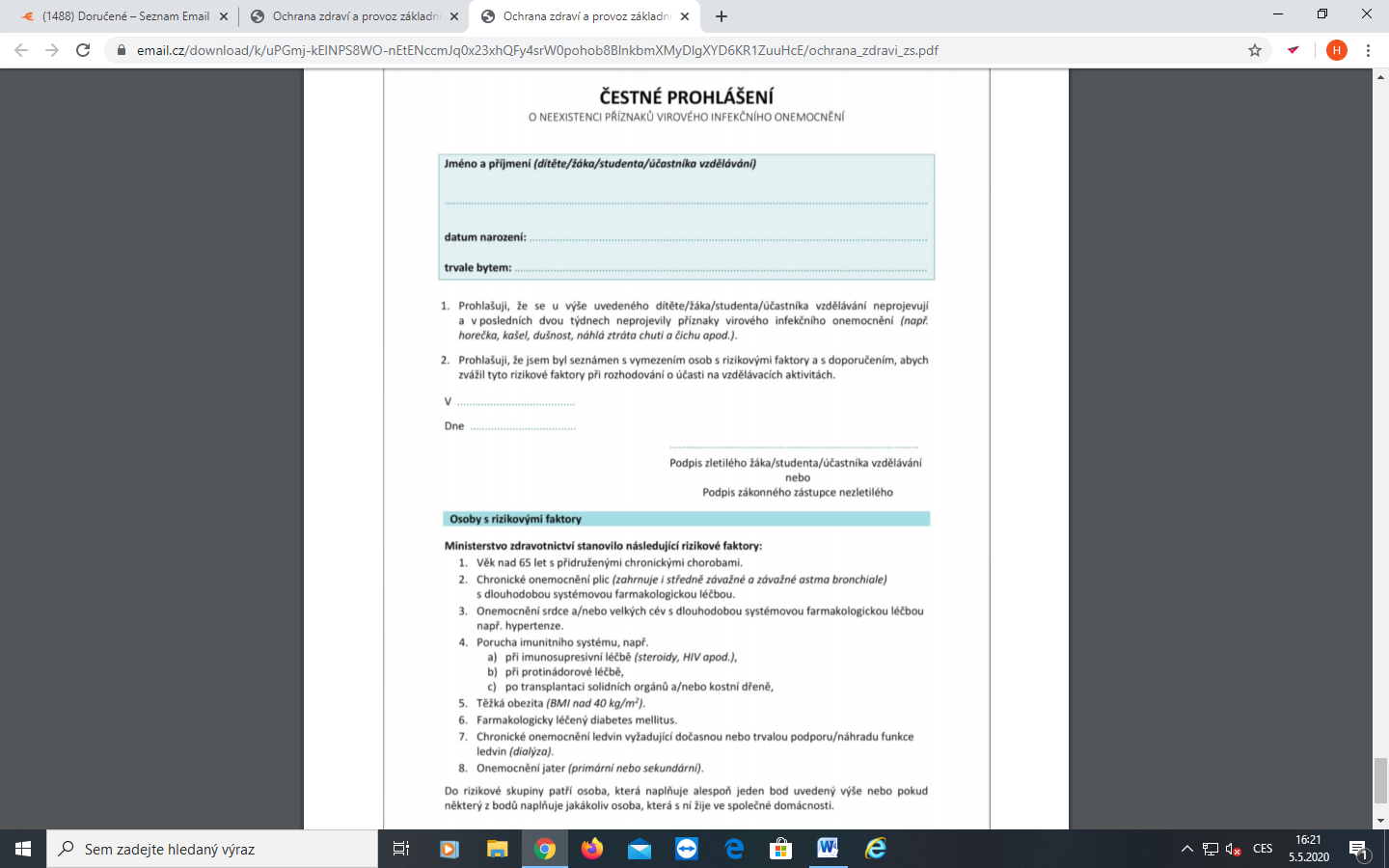 Ministerstvo zdravotnictví stanovilo následující rizikové faktory:1. Věk nad 65 let s přidruženými chronickými chorobami.2. Chronické onemocnění plic (zahrnuje i středně závažné a závažné astma bronchiale) s dlouhodobousystémovou farmakologickou léčbou.3. Onemocnění srdce a/nebo velkých cév s dlouhodobou systémovou farmakologickou léčbou např.hypertenze.4. Porucha imunitního systému, např.a) při imunosupresivní léčbě (steroidy, HIV apod.),b) při protinádorové léčbě,c) po transplantaci solidních orgánů a/nebo kostní dřeně,5. Těžká obezita (BMI nad 40 kg/m2).6. Farmakologicky léčený diabetes mellitus.7. Chronické onemocnění ledvin vyžadující dočasnou nebo trvalou podporu/náhradu funkce ledvin(dialýza).8. Onemocnění jater (primární nebo sekundární).